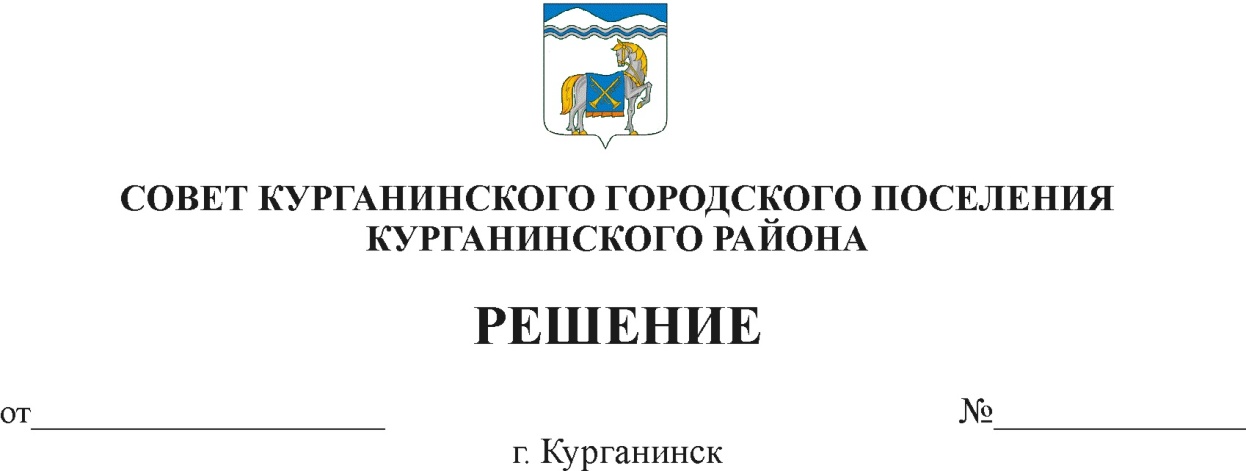 О внесении изменений в решение Совета Курганинскогогородского поселения Курганинского района от 31 октября 2019 года №18 «Об утверждении Положения о территориальном общественном самоуправлении на территории Курганинского городского поселения Курганинского района»В целях организации деятельности территориального общественного самоуправления на территории Курганинского городского поселения Курганинского района, руководствуясь статьей 27 Федерального закона Российской Федерации от 6 октября 2003 года № 131-ФЗ «Об общих принципах организации местного самоуправления в Российской Федерации», Законом Краснодарского края от 7 июня 2004 года № 717-КЗ «О местном самоуправлении в Краснодарском крае», Уставом Курганинского городского поселения Курганинского района р е ш и л:Внести в решение Совета Курганинского городского поселения Курганинского района от 31 октября 2019 года № 18 «Об утверждении Положения о территориальном общественном самоуправлении на территории Курганинского городского поселения Курганинского района» изменения, дополнив пункт 1 следующими подпунктами:« 6) форму реестра уставов территориального общественного самоуправления в Курганинском городском поселении Курганинского района;7) форму реестра уставов территориального общественного самоуправления в Курганинском городском поселении Курганинского района                с правом юридического лица.»2. Организационному отделу Курганинского городского поселения Курганинского района (Поломеевой О.А.) разместить настоящее решение                  на    официальном      сайте   администрации  Курганинского городского поселения Курганинского района в информационно-телекоммуникационной сети «Интернет».3. Решение вступает в силу с момента его подписания.Председатель Совета Курганинскогогородского поселения Курганинского района                                   Л.Е. ПлетневПредседатель СоветаКурганинского городского поселенияКурганинского района                                                                            Л.Е. ПлетневПредседатель СоветаКурганинского городского поселенияКурганинского района                                                                            Л.Е. Плетнев          25.03.2021	104ПРИЛОЖЕНИЕ № 6УТВЕРЖДЕНАрешением СоветаКурганинского городского поселения Курганинского района                                                                         от  25.03.2021 г.  № 104Форма реестра уставов территориального общественного самоуправления в Курганинском городском поселении Курганинского районаПРИЛОЖЕНИЕ № 6УТВЕРЖДЕНАрешением СоветаКурганинского городского поселения Курганинского района                                                                         от  25.03.2021 г.  № 104Форма реестра уставов территориального общественного самоуправления в Курганинском городском поселении Курганинского районаПРИЛОЖЕНИЕ № 6УТВЕРЖДЕНАрешением СоветаКурганинского городского поселения Курганинского района                                                                         от  25.03.2021 г.  № 104Форма реестра уставов территориального общественного самоуправления в Курганинском городском поселении Курганинского районаПРИЛОЖЕНИЕ № 7УТВЕРЖДЕНАрешением СоветаКурганинского городского поселения Курганинского района                                                                         от 25.03.2021 г. № 104Форма реестра уставов территориального общественного самоуправления в Курганинском городском поселении Курганинского района с правом юридического лица